ÁREA DE EXPRESION   -   EDUCACIÓN FÍSICA   -   ALEX CÁRDENASTALLER TEÓRICO  GRADOS  5°- 6° - 7°   2020 – 1 PERIODOEL TRABAJO DEBE SER PRESENTADO EN EL CUADERNO, A MANO, CON TINTA DE COLOR NEGRO Y LETRA CLARA.FECHA   DE   ENTREGA:   27 de marzo /2020TAREA 1		EDUCACIÓN FÍSICA.Consultar y responder de manera concisa, ¿Qué es Educación Física?Buscar y resumir, la historia de la Educación FísicaMencionar cinco (5) aspectos acerca de la importancia de la Educación FísicaEnumerar cinco (5) actividades de la educación física y los beneficios para la salud humana.Sugiera cinco (5) recomendaciones que se deban tener en cuenta al realizar educación física.TAREA 2		CUERPO HUMANODibujar en una página cada uno de los siguientes sistemas del cuerpo y ubique sus diferentes partes (huesos, músculos, órganos), así:SISTEMA ÓSEOSISTEMA MUSCULARSISTEMA RESPIRATORIOSISTEMA CARDIOVASCULARSISTEMA DIGESTIVOCompletar en el cuadro, tres factores que influyan en cada uno de los sistemas con o sin actividad física:TAREA   3          CALENTAMIENTO¿Qué es calentamiento en Educación Física?Por qué y para qué se debe realizar calentamiento.Cuánto tiempo se debe realizar un calentamiento, y qué factores influyen en la duración?Enumerar y explicar los diferentes tipos de calentamiento.Definir, qué es Calentamiento General y Calentamiento Específico, mencionar cinco (5) ejemplos de ejercicios para cada uno.TAREA   4         CAPACIDADES FÍSICASBusque la información correspondiente al tema, para completar la información que se solicita en la tabla a continuación:ÉXITOS………………….Alex Cárdenas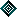 ACTIVIDAD FÍSICAACTIVIDAD FÍSICASISTEMASINCONÓSEO1.______________________________2.______________________________3.______________________________1.______________________________2.______________________________3.______________________________MUSCULAR1.______________________________2.______________________________3.______________________________1.______________________________2.______________________________3.______________________________RESPIRATORIO1.______________________________2.______________________________3.______________________________1.______________________________2.______________________________3.______________________________CARDIOVASCULAR1.______________________________2.______________________________3.______________________________1.______________________________2.______________________________3.______________________________DIGESTIVO1.______________________________2.______________________________3.______________________________1.______________________________2.______________________________3.______________________________CAPACIDADDEFINICIÓNTIPOSBENEFICIOS AL ENTRENAREJERCICIOS PARA DESARROLLARLA1.2.3.4.